Sǎ cresc sǎnǎtos!-EVALUARERealizeazǎ prin desen piramida alimentației sǎnǎtoase.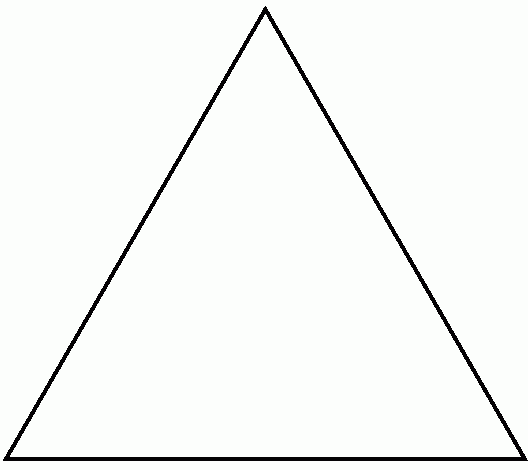 Deseneazǎ meniul tǎu pentru cele trei mese principale ale unei zile.MIC DEJUNPRȂNZCINǍ